ХАРАКТЕРИСТИКИ СПЕЦИАЛЬНОСТЕЙ  Специальность 34.02.01 Сестринское дело    Кем работать: выпускники могут работать медицинской сестрой (медицинским братом) в больнице, поликлинике, школе, детском саду, центре социальной защиты; диетсестрой   Что делать:оказывать сестринскую и неотложную помощь;наблюдать за состоянием пациента;реабилитировать пациента после заболеваний;проводить профилактические мероприятия.Профессиональная забота  и уход!  Специальность 31.02.01 Лечебное дело    Кем работать:заведующим фельдшерско-акушерским пунктом, здравпунктом:фельдшером травматического и педиатрического участков;инструктором лечебной физкультуры;помощником врача общей врачебной практики;фельдшером скорой медицинской помощиЧто делатьвыявлять заболевания и лечить людей;оказывать неотложную помощь в экстремальных ситуациях;проводить профилактику заболеваний;укреплять здоровье своих пациентов;руководить Здравпунктом.Спасать жизнь, сохранять здоровье!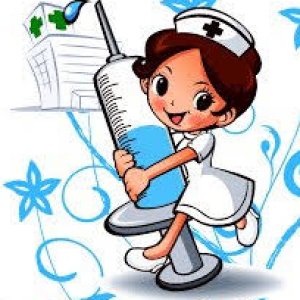 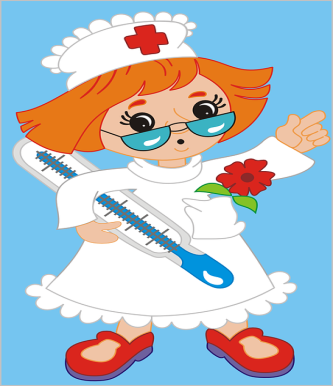 